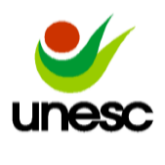     UNIVERSIDADE DO EXTREMO SUL CATARINENSE (UNESC)             DEPARTAMENTO DE DESENVOLVIMENTO HUMANO (DDH)   PROCESSO SELETIVO INTERNO DE DOCENTES (PPGDS) 2021                                                EDITAL n. 231/2021ANEXO I - FICHA DE INSCRIÇÃONº________I - DADOS PESSOAISNome:______________________________________________________________________________________Endereço:___________________________________________________________________________________Bairro:________________________Cidade:_______________________________UF:_____ CEP.:____________Telefone residencial:______________________________	Telefone celular:____________________________E-mail:______________________________________________________________________________________Sexo:(    ) Masc. (     ) Fem.  RG ou Doc. de Identificação: ___________________ Data de Nasc: ____ / ___ / ____Naturalidade:_________________________Nacionalidade: __________________________Estado Civil:      (      ) Solteiro      (      ) Casado      (      ) OutrosII – FORMAÇÃOGraduação: _________________________________________________________Ano de Conclusão: ________Estabelecimento:______________________________________________Local:___________________UF:_____Graduação: _________________________________________________________Ano de Conclusão: ________Estabelecimento:______________________________________________Local:___________________UF:_____Especialização:______________________________________________________ Ano de Conclusão: ________Estabelecimento:______________________________________________Local:___________________UF:_____Mestrado: ___________________________________________________________Ano de Conclusão: ________Estabelecimento:______________________________________________Local:___________________UF:_____Doutorado: __________________________________________________________Ano de Conclusão: ________Estabelecimento:______________________________________________Local:___________________UF:_____Pós-Doutorado:______________________________________________________ Ano de Conclusão: ________Estabelecimento:______________________________________________Local:___________________UF:_____                     Data: _____/_____/___                                                           Assinatura do(a) candidato(a)